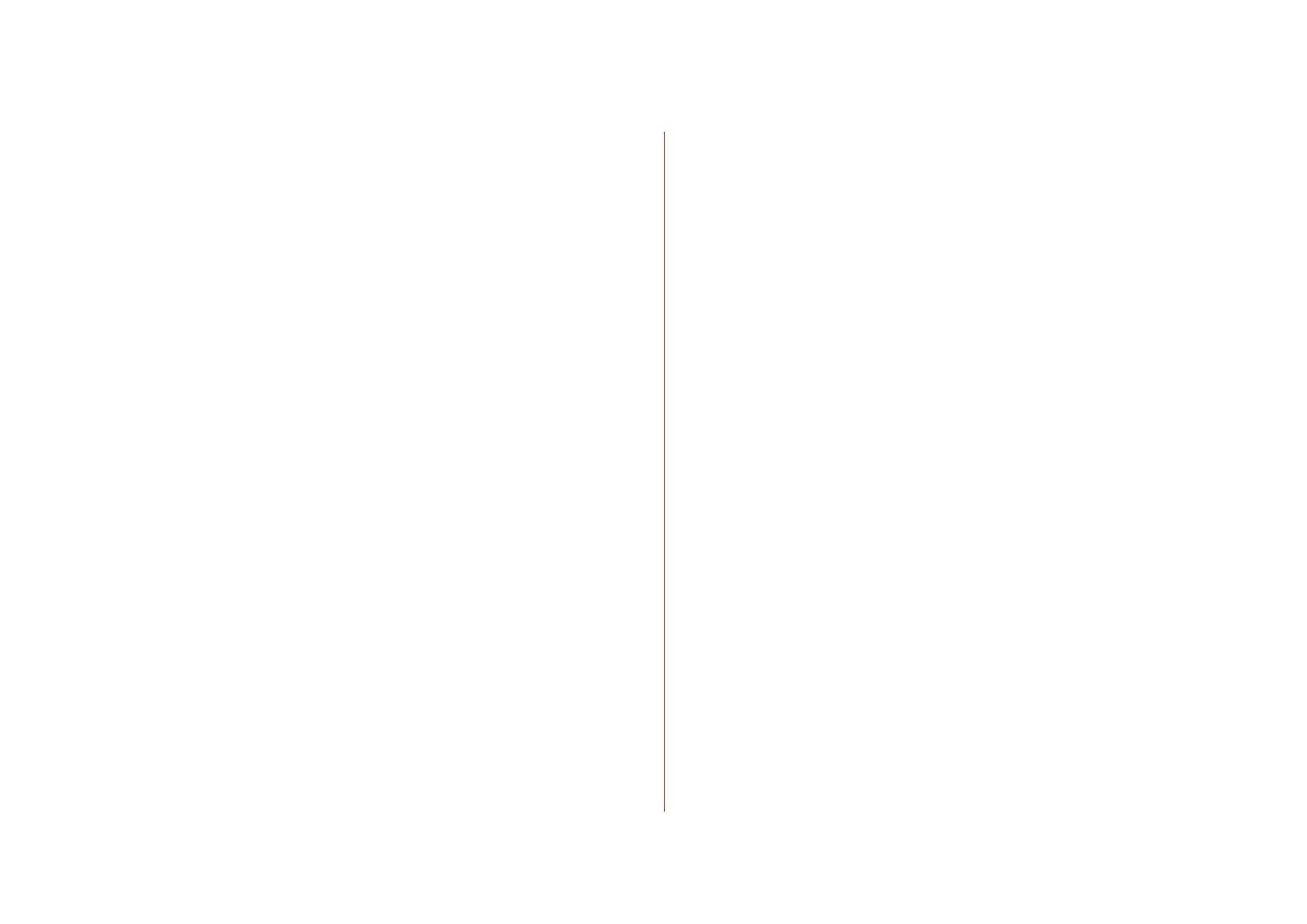 VBread BoardWheat & Rye Flour•Scallops••Mussels••Tiger Prawns••Smoked SalmonWheat & Rye Flour••Seafood Chowder•••••Curried carrot & butter bean soupWheat Flour ( crouton )•Caesar Salad shrimp/chickenWheat Flour•••••Tomato & Olive TartletWheat Flour•Prawn CocktailWheat Flour•••Raw Oysters•Sole Tower/ Captain’s Tower•••••Sole Meuniere••TurbotWheat Flour ••Lobster Thermidor••••Scallops Coquille St Jacques••Sirloin SteakWheat Flour•Halibut•••Monkfish••Goose Breast••Girolles Risotto••Baby Potatoes•ChipsWheat Flour•Shallot Mash•Wilted Spinach•Sweet Potato FriesWheat Flour•Young stem Broccoli•Montanheira SaladWheat Flour•Eggnog Panna CottaWheat Flour••Dark Chocolate BrownieWheat Flour•Pistachios•Chocolate barWheat Flour••Chirstmas PuddingWheat Flour•Hazlenuts, Almonds•Wexford Ice CreamWheat Flour••Cheese Board•Hazelnuts•Petit FourWheat Flour•Pistachios/Hazelnuts••